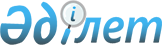 2016-2018 жылдарға арналған қалалық бюджет туралы
					
			Мерзімі біткен
			
			
		
					Қарағанды облысы Шахтинск қалалық мәслихатының 2015 жылғы 23 желтоқсандағы V шақырылған XLI сессиясының № 1218/41 шешімі. Қарағанды облысының Әділет департаментінде 2016 жылғы 8 қаңтарда № 3598 болып тіркелді. Мерзімі өткендіктен қолданыс тоқтатылды
      Қазақстан Республикасының 2008 жылғы 4 желтоқсандағы Бюджет кодексіне, Қазақстан Республикасының 2001 жылғы 23 қаңтардағы "Қазақстан Республикасындағы жергілікті мемлекеттік басқару және өзін-өзі басқару туралы" Заңына сәйкес, қалалық мәслихат ШЕШІМ ЕТТІ:
      1. 2016-2018 жылдарға арналған қалалық бюджет 1, 2 және 3 қосымшаларға сәйкес, оның ішінде 2016 жылға келесі көлемдерде бекітілсін:
      1) кірістер – 3 689 308 мың теңге, оның ішінде:
      салықтық түсімдер бойынша – 1 177 895 мың теңге;
      салықтық емес түсімдер бойынша – 24 089 мың теңге;
      негізгі капиталды сатудан түсетін түсімдер бойынша – 63 960 мың теңге;
      трансферттердің түсімдері бойынша - 2 423 364 мың теңге;
      2) шығындар – 3 866 132 мың теңге;
      3) таза бюджеттік кредиттеу - 0 мың теңге:
      бюджеттік кредиттер – 0 мың теңге;
      бюджеттік кредиттерді өтеу - 0 мың теңге;
      4) қаржылық активтермен операциялар бойынша сальдо – 0 мың теңге:
      қаржы активтерін сатып алу – 0 мың теңге;
      мемлекеттің қаржы активтерін сатудан түсетін түсімдер – 0 мың теңге;
      5) бюджеттің дефициті (профициті ) – алу 176 824 мың теңге;
      6) бюджет дефицитін (профицитін пайдалану) қаржыландыру – 176 824 мың теңге: 
      қарыздар түсімдері – 0 мың теңге;
      қарыздарды өтеу - 0 мың теңге; 
      бюджет қаражаттарының пайдаланылған қалдықтары - 176 824 мың теңге.
      Ескерту. 1-тармақ жаңа редакцияда - Қарағанды облысы Шахтинск қалалық мәслихатының 12.12.2016 № 1359/10 (01.01.2016 бастап қолданысқа енгізіледі) шешімімен.

      2. 2016 жылға арналған қалалық бюджеттің түсімдерінің құрамында облыстық бюджеттен нысаналы трансферттер 4 қосымшаға сәйкес ескерілсін.

      3. Шахтинск қаласының бюджетіне 2016 жылға арналған облыстық бюджетке табыстарды нормативтік бөлу келесі көлемдерде бекітілгені ескерілсін:

      1) жеке табыс салығы бойынша – 70 пайыздан;

      2) әлеуметтік салық бойынша – 50 пайыздан.

      4. 2016 жылға арналған Шахтинск қалалық бюджетіне облыстық бюджеттен берілетін субвенциялардың мөлшері 1 024 646 мың теңге сомасында қарастырылғаны ескерілсін.

      5. 2016 жылға арналған қалалық бюджет шығыстарының құрамында бюджеттік бағдарламалар әкімшілеріне 5 қосымшаға сәйкес нысаналы трансферттер қарастырылғаны ескерілсін.

      6. 2016 жылға арналған қалалық бюджет шығыстарының құрамында Шахан кенті (6 қосымша), Долинка кенті (7 қосымша), Новодолинский кенті (8 қосымша) кенттер бюджеттік бағдарламасы бойынша шығындар қарастырылғаны ескерілсін. 

      7. 2016 жылға арналған қалалық бюджетті атқару барысында секвестрлеуге жатпайтын бюджеттік бағдарлама тізбесі 9 қосымшаға сәйкес бекітілсін.

      8. 2016 жылға қала әкімдігінің резерві 4 614 мың теңге сомасында бекітілсін.

      Ескерту. 8-тармақ жаңа редакцияда - Қарағанды облысы Шахтинск қалалық мәслихатының 12.12.2016 № 1359/10 (01.01.2016 бастап қолданысқа енгізіледі) шешімімен.

      9. Осы шешім 2016 жылдың 1 қаңтарынан бастап қолданысқа енгізіледі.


       "КЕЛІСІЛДІ"
      2015 жылғы 23 желтоқсан  2016 жылға арналған қалалық бюджет
      Ескерту. 1-қосымша жаңа редакцияда - Қарағанды облысы Шахтинск қалалық мәслихатының 12.12.2016 № 1359/10 (01.01.2016 бастап қолданысқа енгізіледі) шешімімен. 2017 жылға арналған қалалық бюджет 2018 жылға арналған қалалық бюджет 2016 жылға арналған облыстық бюджеттен берілетін нысаналы трансферттер және бюджеттік кредиттер
      Ескерту. 4-қосымша жаңа редакцияда - Қарағанды облысы Шахтинск қалалық мәслихатының 12.12.2016 № 1359/10 (01.01.2016 бастап қолданысқа енгізіледі) шешімімен. 2016 жылға арналған қалалық бюджеттік бағдарламалар әкімшілеріне нысаналы трансферттер және бюджеттік кредиттер
      Ескерту. 5-қосымша жаңа редакцияда - Қарағанды облысы Шахтинск қалалық мәслихатының 12.12.2016 № 1359/10 (01.01.2016 бастап қолданысқа енгізіледі) шешімімен. 2016 жылға арналған Шахан кентінде іске асырылатын бюджеттік бағдарламалар бойынша шығындар
      Ескерту. 6-қосымша жаңа редакцияда - Қарағанды облысы Шахтинск қалалық мәслихатының 12.12.2016 № 1359/10 (01.01.2016 бастап қолданысқа енгізіледі) шешімімен. 2016 жылға арналған Долинка кентінде іске асырылатын бюджеттік бағдарламалар бойынша шығындар
      Ескерту. 7-қосымша жаңа редакцияда - Қарағанды облысы Шахтинск қалалық мәслихатының 12.12.2016 № 1359/10 (01.01.2016 бастап қолданысқа енгізіледі) шешімімен. 2016 жылға арналған Новодолинский кентінде іске асырылатын бюджеттік бағдарламалар бойынша шығындар
      Ескерту. 8-қосымша жаңа редакцияда - Қарағанды облысы Шахтинск қалалық мәслихатының 12.12.2016 № 1359/10 (01.01.2016 бастап қолданысқа енгізіледі) шешімімен. 2016 жылға арналған қалалық бюджетті орындау барысында секвестрлеуге жатпайтын бюджеттік бағдарламалардың тізімі 
					© 2012. Қазақстан Республикасы Әділет министрлігінің «Қазақстан Республикасының Заңнама және құқықтық ақпарат институты» ШЖҚ РМК
				
      Сессия төрағасы 

А. Степанович

      Қалалық мәслихаттыңхатшысы 

Ә. Сатова

       "Шахтинск қаласыныңэкономика және қаржы бөлiмi"мемлекеттiк мекемесінің басшысы 

Л. Буравко 
Шахтинск қалалық мәслихаттың 2015 жылғы
23 желтоқсандағы XLI сессиясының
№ 1218/41 шешіміне 
1 қосымша
Санаты
Санаты
Санаты
Санаты
Сомасы
(мың теңге)
Сыныбы
Сыныбы
Сыныбы
Сомасы
(мың теңге)
Iшкi сыныбы
Iшкi сыныбы
Сомасы
(мың теңге)
Атауы
Сомасы
(мың теңге)
1
2
3
4
5
I. КІРІСТЕР
3689308
1
Салықтық түсімдер
1177895
01
Табыс салығы
337198
2
Жеке табыс салығы
337198
03
Әлеуметтiк салық
160820
1
Әлеуметтік салық
160820
04
Меншiкке салынатын салықтар
568343
1
Мүлiкке салынатын салықтар
109555
3
Жер салығы
368053
4
Көлiк құралдарына салынатын салық
90702
5
Бірыңғай жер салығы
33
05
Тауарларға, жұмыстарға және қызметтерге салынатын iшкi салықтар
93882
2
Акциздер
3108
3
Табиғи және басқа да ресурстарды пайдаланғаны үшiн түсетiн түсiмдер
37943
4
Кәсiпкерлiк және кәсiби қызметтi жүргiзгенi үшiн алынатын алымдар
51431
5
 Ойын бизнесіне салық
1400
08
Заңдық маңызы бар әрекеттерді жасағаны және (немесе) оған уәкілеттігі бар мемлекеттік органдар немесе лауазымды адамдар құжаттар бергені үшін алынатын міндетті төлемдер
17652
1
Мемлекеттік баж
17652
2
Салықтық емес түсiмдер
24089
01
Мемлекеттік меншіктен түсетін кірістер
14606
1
Мемлекеттік кәсіпорындардың таза кірісі бөлігінің түсімдері
160
5
Мемлекет меншігіндегі мүлікті жалға беруден түсетін кірістер
14446
02
Мемлекеттік бюджеттен қаржыландырылатын мемлекеттік мекемелердің тауарларды (жұмыстарды, қызметтерді) өткізуінен түсетін түсімдер
31
1
Мемлекеттік бюджеттен қаржыландырылатын мемлекеттік мекемелердің тауарларды (жұмыстарды, қызметтерді) өткізуінен түсетін түсімдер
31
06
Басқа да салықтық емес түсiмдер
9452
1
Басқа да салықтық емес түсiмдер
9452
3
Негізгі капиталды сатудан түсетін түсімдер
63960
01
Мемлекеттік мекемелерге бекітілген мемлекеттік мүлікті сату
49000
1
Мемлекеттік мекемелерге бекітілген мемлекеттік мүлікті сату
49000
03
Жердi және материалдық емес активтердi сату
14960
1
Жерді сату
13631
2
Материалдық емес активтердi сату
1329
4
Трансферттердің түсімдері
2423364
02
Мемлекеттiк басқарудың жоғары тұрған органдарынан түсетiн трансферттер
2423364
2
Облыстық бюджеттен түсетiн трансферттер
2423364
Функционалдық топ 
Функционалдық топ 
Функционалдық топ 
Функционалдық топ 
Функционалдық топ 
Функционалдық топ 
Сомасы
(мың теңге)
Кіші функция 
Кіші функция 
Кіші функция 
Кіші функция 
Кіші функция 
Сомасы
(мың теңге)
Бюджеттік бағдарламалардың әкiмшiсi
Бюджеттік бағдарламалардың әкiмшiсi
Бюджеттік бағдарламалардың әкiмшiсi
Бюджеттік бағдарламалардың әкiмшiсi
Сомасы
(мың теңге)
Бағдарлама
Бағдарлама
Бағдарлама
Сомасы
(мың теңге)
Кіші бағдарлама
Кіші бағдарлама
Сомасы
(мың теңге)
Атауы
Сомасы
(мың теңге)
II. Шығыстар
3866132
01
Жалпы сипаттағы мемлекеттiк қызметтер 
313677
1
Мемлекеттiк басқарудың жалпы функцияларын орындайтын өкiлдi, атқарушы және басқа органдар 
195729
112
Аудан (облыстық маңызы бар қала) мәслихатының аппараты
24979
001
Аудан (облыстық маңызы бар қала) мәслихатының қызметін қамтамасыз ету жөніндегі қызметтер
24979
122
Аудан (облыстық маңызы бар қала) әкімінің аппараты
94834
001
Аудан (облыстық маңызы бар қала) әкімінің қызметін қамтамасыз ету жөніндегі қызметтер
94578
003
Мемлекеттік органның күрделі шығыстары
256
123
Қаладағы аудан, аудандық маңызы бар қала, кент, ауыл, ауылдық округ әкімінің аппараты
75916
001
Қаладағы аудан, аудандық маңызы бар қала, кент, ауыл, ауылдық округ әкімінің қызметін қамтамасыз ету жөніндегі қызметтер
75916
2
Қаржылық қызмет
5295
459
Ауданның (облыстық маңызы бар қаланың) экономика және қаржы бөлімі
5295
003
Салық салу мақсатында мүлікті бағалауды жүргізу
2791
010
Жекешелендіру, коммуналдық меншікті басқару, жекешелендіруден кейінгі қызмет және осыған байланысты дауларды реттеу 
2504
9
Жалпы сипаттағы өзге де мемлекеттiк қызметтер 
112653
454
Ауданның (облыстық маңызы бар қаланың) кәсіпкерлік және ауыл шаруашылығы бөлімі
19239
001
Жергілікті деңгейде кәсіпкерлікті және ауыл шаруашылығын дамыту саласындағы мемлекеттік саясатты іске асыру жөніндегі қызметтер
19239
459
Ауданның (облыстық маңызы бар қаланың) экономика және қаржы бөлімі
38799
001
Ауданның (облыстық маңызы бар қаланың) экономикалық саясаттың қалыптастыру мен дамыту, мемлекеттік жоспарлау, бюджеттік атқару және коммуналдық меншігін басқару саласындағы мемлекеттік саясатты іске асыру жөніндегі қызметтер 
38799
486
Ауданның (облыстық маңызы бар қаланың) жер қатынастары, сәулет және қала құрылысы бөлімі
19443
001
Жергілікті деңгейде жер қатынастары, сәулет және қала құрылысын реттеу саласындағы мемлекеттік саясатты іске асыру жөніндегі қызметтер 
19443
492
Ауданның (облыстық маңызы бар қаланың) тұрғын үй-коммуналдық шаруашылығы, жолаушылар көлігі, автомобиль жолдары және тұрғын үй инспекциясы бөлімі
35172
001
Жергілікті деңгейде тұрғын үй-коммуналдық шаруашылық, жолаушылар көлігі, автомобиль жолдары және тұрғын үй инспекциясы саласындағы мемлекеттік саясатты іске асыру жөніндегі қызметтер
34879
013
Мемлекеттік органның күрделі шығыстары
293
02
Қорғаныс
12914
1
Әскери мұқтаждар
11484
122
Аудан (облыстық маңызы бар қала) әкімінің аппараты
11484
005
Жалпыға бірдей әскери міндетті атқару шеңберіндегі іс-шаралар
11484
2
Төтенше жағдайлар жөніндегі жұмыстарды ұйымдастыру
1430
122
Аудан (облыстық маңызы бар қала) әкімінің аппараты
1430
006
Аудан (облыстық маңызы бар қала) ауқымындағы төтенше жағдайлардың алдын алу және оларды жою
746
007
Аудандық (қалалық) ауқымдағы дала өрттерінің, сондай-ақ мемлекеттік өртке қарсы қызмет органдары құрылмаған елді мекендерде өрттердің алдын алу және оларды сөндіру жөніндегі іс-шаралар
684
03
Қоғамдық тәртіп, қауіпсіздік, құқықтық, сот, қылмыстық - атқару қызметі
8998
9
Қоғамдық тәртіп және қауіпсіздік саласындағы басқа да қызметтер
8998
492
Ауданның (облыстық маңызы бар қаланың) тұрғын үй-коммуналдық шаруашылығы, жолаушылар көлігі, автомобиль жолдары және тұрғын үй инспекциясы бөлімі
8998
021
Елдi мекендерде жол қозғалысы қауiпсiздiгін қамтамасыз ету
8998
04
Бiлiм беру
2034379
1
Мектепке дейiнгi тәрбие және оқыту
476663
464
Ауданның (облыстық маңызы бар қаланың) білім бөлімі
476663
009
Мектепке дейінгі тәрбие мен оқыту ұйымдарының қызметін қамтамасыз ету
29058
040
Мектепке дейінгі білім беру ұйымдарында мемлекеттік білім берутапсырысын іске асыруға
447605
2
Бастауыш, негізгі орта және жалпы орта білім беру
1445668
464
Ауданның (облыстық маңызы бар қаланың) білім бөлімі
1419836
003
Жалпы білім беру
1256467
006
Балаларға қосымша білім беру 
163369
465
Ауданның (облыстық маңызы бар қаланың) дене шынықтыру және спорт бөлімі
25832
017
Балалар мен жасөспірімдерге спорт бойынша қосымша білім беру
25832
4
Техникалық және кәсіптік, орта білімнен кейінгі білім беру
34528
464
Ауданның (облыстық маңызы бар қаланың) білім бөлімі
34528
018
Кәсіптік оқытуды ұйымдастыру
34528
9
Бiлiм беру саласындағы өзге де қызметтер
77520
464
Ауданның (облыстық маңызы бар қаланың) білім бөлімі
77520
001
Жергілікті деңгейде білім беру саласындағы мемлекеттік саясатты іске асыру жөніндегі қызметтер
14778
005
Ауданның (облыстық маңызы бар қаланың) мемлекеттiк бiлiм беру мекемелер үшiн оқулықтар мен оқу-әдістемелік кешендерді сатып алу және жеткізу 
30606
007
Аудандық (қалалық) ауқымдағы мектеп олимпиадаларын және мектептен тыс іс-шараларды өткiзу
400
015
Жетім баланы (жетім балаларды) және ата-аналарының қамқорынсыз қалған баланы (балаларды) күтіп-ұстауға қамқоршыларға (қорғаншыларға) ай сайынға ақшалай қаражат төлемі 
31095
022
Жетім баланы (жетім балаларды) және ата-анасының қамқорлығынсыз қалған баланы (балаларды) асырап алғаны үшін Қазақстан азаматтарына біржолғы ақша қаражатын төлеуге арналған төлемдер
161
067
Ведомстволық бағыныстағы мемлекеттік мекемелерінің және ұйымдарының күрделі шығыстары 
480
06
Әлеуметтiк көмек және әлеуметтiк қамсыздандыру
231196
1
Әлеуметтiк қамсыздандыру
3737
451
Ауданның (облыстық маңызы бар қаланың) жұмыспен қамту және әлеуметтік бағдарламалар бөлімі
2827
005
Мемлекеттік атаулы әлеуметтік көмек 
803
016
18 жасқа дейінгі балаларға мемлекеттік жәрдемақылар
2024
464
Ауданның (облыстық маңызы бар қаланың) білім бөлімі
910
030
Патронат тәрбиешілерге берілген баланы (балаларды) асырап бағу 
910
2
Әлеуметтiк көмек
185815
451
Ауданның (облыстық маңызы бар қаланың) жұмыспен қамту және әлеуметтік бағдарламалар бөлімі
182408
002
Жұмыспен қамту бағдарламасы
10864
006
Тұрғын үйге көмек көрсету
5500
007
Жергілікті өкілетті органдардың шешімі бойынша мұқтаж азаматтардың жекелеген топтарына әлеуметтік көмек
30477
010
Үйден тәрбиеленіп оқытылатын мүгедек балаларды материалдық қамтамасыз ету
689
014
Мұқтаж азаматтарға үйде әлеуметтiк көмек көрсету
75677
017
Мүгедектерді оңалту жеке бағдарламасына сәйкес, мұқтаж мүгедектерді міндетті гигиеналық құралдармен және ымдау тілі мамандарының қызмет көрсетуін, жеке көмекшілермен қамтамасыз ету 
58841
023
Жұмыспен қамту орталықтарының қызметін қамтамасыз ету
360
464
Ауданның (облыстық маңызы бар қаланың) білім бөлімі
3407
008
Жергілікті өкілді органдардың шешімі бойынша білім беру ұйымдарының күндізгі оқу нысанында оқитындар мен тәрбиеленушілерді қоғамдық көлікте (таксиден басқа) жеңілдікпен жол жүру түрінде әлеуметтік қолдау
3407
9
Әлеуметтiк көмек және әлеуметтiк қамтамасыз ету салаларындағы өзге де қызметтер
41644
451
Ауданның (облыстық маңызы бар қаланың) жұмыспен қамту және әлеуметтік бағдарламалар бөлімі
41644
001
Жергiлiктi деңгейде халық үшiн әлеуметтiк бағдарламаларды жұмыспен қамтуды қамтамасыз етудi iске асыру саласындағы мемлекеттiк саясатты iске асыру жөнiндегi қызметтер
37348
011
Жәрдемақыларды және басқа да әлеуметтік төлемдерді есептеу, төлеу мен жеткізу бойынша қызметтерге ақы төлеу
352
021
Мемлекеттік органның күрделі шығыстары
79
050
Қазақстан Республикасында мүгедектердің құқықтарын қамтамасыз ету және өмір сүру сапасын жақсарту жөніндегі 2012 - 2018 жылдарға арналған іс-шаралар жоспарын іске асыру
3865
07
Тұрғын үй-коммуналдық шаруашылық
654310
1
Тұрғын үй шаруашылығы
8439
123
Қаладағы аудан, аудандық маңызы бар қала, кент, ауыл, ауылдық округ әкімінің аппараты
2775
027
Жұмыспен қамту 2020 жол картасы бойынша қалаларды және ауылдық елді мекендерді дамыту шеңберінде объектілерді жөндеу және абаттандыру
2775
455
Ауданның (облыстық маңызы бар қаланың) мәдениет және тілдерді дамыту бөлімі
3335
024
Жұмыспен қамту 2020 жол картасы бойынша қалаларды және ауылдық елді мекендерді дамыту шеңберінде объектілерді жөндеу
3335
467
Ауданның (облыстық маңызы бар қаланың) құрылыс бөлімі
754
004
Инженерлік-коммуникациялық инфрақұрылымды жобалау, дамыту және (немесе) жайластыру
754
492
Ауданның (облыстық маңызы бар қаланың) тұрғын үй-коммуналдық шаруашылығы, жолаушылар көлігі, автомобиль жолдары және тұрғын үй инспекциясы бөлімі
1575
041
Жұмыспен қамту 2020 жол картасы бойынша қалаларды және ауылдық елді мекендерді дамыту шеңберінде объектілерді жөндеу және абаттандыру
1575
2
Коммуналдық шаруашылық
578063
467
Ауданның (облыстық маңызы бар қаланың) құрылыс бөлімі
100
006
Сумен жабдықтау және су бұру жүйесін дамыту
100
492
Ауданның (облыстық маңызы бар қаланың) тұрғын үй-коммуналдық шаруашылығы, жолаушылар көлігі, автомобиль жолдары және тұрғын үй инспекциясы бөлімі
577963
011
Шағын қалаларды жылумен жабдықтауды үздіксіз қамтамасыз ету
543470
012
Сумен жабдықтау және су бұру жүйесінің жұмыс істеуі
34493
3
Елді-мекендерді көркейту
67808
123
Қаладағы аудан, аудандық маңызы бар қала, кент, ауыл, ауылдық округ әкімінің аппараты
13286
008
Елді мекендердегі көшелерді жарықтандыру
12786
009
Елді мекендердің санитариясын қамтамасыз ету
250
011
Елді мекендерді абаттандыру мен көгалдандыру
250
492
Ауданның (облыстық маңызы бар қаланың) тұрғын үй-коммуналдық шаруашылығы, жолаушылар көлігі, автомобиль жолдары және тұрғын үй инспекциясы бөлімі
54522
015
Елдi мекендердегі көшелердi жарықтандыру
20000
016
Елдi мекендердiң санитариясын қамтамасыз ету
3609
017
Жерлеу орындарын ұстау және туыстары жоқ адамдарды жерлеу
370
018
Елдi мекендердi абаттандыру және көгалдандыру
30543
08
Мәдениет, спорт, туризм және ақпараттық кеңістiк
261189
1
Мәдениет саласындағы қызмет
117731
455
Ауданның (облыстық маңызы бар қаланың) мәдениет және тілдерді дамыту бөлімі
117731
003
Мәдени-демалыс жұмысын қолдау
117731
2
Спорт
11830
465
Ауданның (облыстық маңызы бар қаланың) дене шынықтыру және спорт бөлімі
11830
001
Жергілікті деңгейде дене шынықтыру және спорт саласындағы мемлекеттік саясатты іске асыру жөніндегі қызметтер
10548
006
Аудандық (облыстық маңызы бар қалалық) деңгейде спорттық жарыстар өткiзу
709
007
Әртүрлi спорт түрлерi бойынша аудан (облыстық маңызы бар қала) құрама командаларының мүшелерiн дайындау және олардың облыстық спорт жарыстарына қатысуы
573
3
Ақпараттық кеңiстiк
90259
455
Ауданның (облыстық маңызы бар қаланың) мәдениет және тілдерді дамыту бөлімі
80703
006
Аудандық (қалалық) кiтапханалардың жұмыс iстеуi
71044
007
Мемлекеттiк тiлдi және Қазақстан халқының басқа да тiлдерін дамыту
9659
456
Ауданның (облыстық маңызы бар қаланың) ішкі саясат бөлімі
9556
002
Мемлекеттік ақпараттық саясат жүргізу жөніндегі қызметтер
9556
9
Мәдениет, спорт, туризм және ақпараттық кеңiстiктi ұйымдастыру жөніндегі өзге де қызметтер
41369
455
Ауданның (облыстық маңызы бар қаланың) мәдениет және тілдерді дамыту бөлімі
11248
001
Жергілікті деңгейде тілдерді және мәдениетті дамыту саласындағы мемлекеттік саясатты іске асыру жөніндегі қызметтер
9748
032
Ведомстволық бағыныстағы мемлекеттік мекемелерінің және ұйымдарының күрделі шығыстары 
1500
456
Ауданның (облыстық маңызы бар қаланың) ішкі саясат бөлімі
30121
001
Жергілікті деңгейде ақпарат, мемлекеттілікті нығайту және азаматтардың әлеуметтік сенімділігін қалыптастыру саласында мемлекеттік саясатты іске асыру жөніндегі қызметтер
18532
003
Жастар саясаты саласында іс-шараларды іске асыру
11589
10
Ауыл, су, орман, балық шаруашылығы, ерекше қорғалатын табиғи аумақтар, қоршаған ортаны және жануарлар дүниесін қорғау, жер қатынастары 
26116
1
Ауыл шаруашылығы
19647
473
Ауданның (облыстық маңызы бар қаланың) ветеринария бөлімі
19647
001
Жергілікті деңгейде ветеринария саласындағы мемлекеттік саясатты іске асыру жөніндегі қызметтер
16337
005
Мал көмінділерінің (биотермиялық шұңқырлардың) жұмыс істеуін қамтамасыз ету
1538
007
Қаңғыбас иттер мен мысықтарды аулауды және жоюды ұйымдастыру
1172
010
Ауыл шаруашылығы жануарларын сәйкестендіру жөніндегі іс-шараларды өткізу
600
6
Жер қатынастары
2700
486
Ауданның (облыстық маңызы бар қаланың) жер қатынастары, сәулет және қала құрылысы бөлімі
2700
007
Жердi аймақтарға бөлу жөнiндегi жұмыстарды ұйымдастыру
2700
9
Ауыл, су, орман, балық шаруашылығы және қоршаған ортаны қорғау және жер қатынастары саласындағы басқа да қызметтер
3769
473
Ауданның (облыстық маңызы бар қаланың) ветеринария бөлімі 
3769
011
Эпизоотияға қарсы іс-шаралар жүргізу
3769
11
Өнеркәсіп, сәулет, қала құрылысы және құрылыс қызметі
19489
2
Сәулет, қала құрылысы және құрылыс қызметі
19489
467
Ауданның (облыстық маңызы бар қаланың) құрылыс бөлімі
19489
001
Жергілікті деңгейде құрылыс саласындағы мемлекеттік саясатты іске асыру жөніндегі қызметтер
19489
12
Көлiк және коммуникация
151225
1
Автомобиль көлiгi
98774
123
Қаладағы аудан, аудандық маңызы бар қала, кент, ауыл, ауылдық округ әкімінің аппараты
6900
013
Аудандық маңызы бар қалаларда, кенттерде, ауылдарда, ауылдық округтерде автомобиль жолдарының жұмыс істеуін қамтамасыз ету
6900
492
Ауданның (облыстық маңызы бар қаланың) тұрғын үй-коммуналдық шаруашылығы, жолаушылар көлігі, автомобиль жолдары және тұрғын үй инспекциясы бөлімі
91874
023
Автомобиль жолдарының жұмыс істеуін қамтамасыз ету
91874
9
Көлiк және коммуникациялар саласындағы өзге де қызметтер
52451
492
Ауданның (облыстық маңызы бар қаланың) тұрғын үй-коммуналдық шаруашылығы, жолаушылар көлігі, автомобиль жолдары және тұрғын үй инспекциясы бөлімі
52451
037
Әлеуметтік маңызы бар қалалық (ауылдық), қала маңындағы және ауданішілік қатынастар бойынша жолаушылар тасымалдарын субсидиялау
52451
13
Басқалар
113419
3
Кәсiпкерлiк қызметтi қолдау және бәсекелестікті қорғау
1000
454
Ауданның (облыстық маңызы бар қаланың) кәсіпкерлік және ауыл шаруашылығы бөлімі
1000
006
Кәсіпкерлік қызметті қолдау
1000
9
Басқалар
112419
459
Ауданның (облыстық маңызы бар қаланың) экономика және қаржы бөлімі
4614
012
Ауданның (облыстық маңызы бар қаланың) жергілікті атқарушы органының резерві 
4614
467
Ауданның (облыстық маңызы бар қаланың) құрылыс бөлімі
107805
085
Моноқалаларда бюджеттік инвестициялық жобаларды іске асыру
107805
14
Борышқа қызмет көрсету
6
1
Борышқа қызмет көрсету
6
459
Ауданның (облыстық маңызы бар қаланың) экономика және қаржы бөлімі
6
021
Жергілікті атқарушы органдардың облыстық бюджеттен қарыздар бойынша сыйақылар мен өзге де төлемдерді төлеу бойынша борышына қызмет көрсету 
6
15
Трансферттер
39214
1
Трансферттер
39214
459
Ауданның (облыстық маңызы бар қаланың) экономика және қаржы бөлімі
39214
006
Нысаналы пайдаланылмаған (толық пайдаланылмаған) трансферттерді қайтару
15031
051
Жергілікті өзін-өзі басқару органдарына берілетін трансферттер
24183
III. Таза бюджеттік кредиттеу
0
бюджеттік кредиттер
0
бюджеттік кредиттерді өтеу
0
IV.Қаржы активтерімен операциялық сальдо
0
қаржылық активтерді алу
0
Санаты
Санаты
Санаты
Санаты
Сомасы (мың теңге)
Сыныбы
Сыныбы
Сыныбы
Сомасы (мың теңге)
Iшкi сыныбы
Iшкi сыныбы
Сомасы (мың теңге)
Атауы
Сомасы (мың теңге)
1
2
3
4
5
V. Бюджет тапшылығы ( профициті)
-176824
VI. Бюджет тапшылығын қаржыландыру (профицитті пайдалану)
176824
Қарыздар түсімі
0
Қарыздарды өтеу 
0
8
Бюджет қаражаттарының пайдаланылатын қалдықтары
176824
01
Бюджет қаражаты қалдықтары
176824
1
Бюджет қаражатының бос қалдықтары
176824Қалалық мәслихаттың 2015 жылғы
23 желтоқсандағы XLI сессиясының
№ 1218/41 шешіміне
2 қосымша
Санаты
Санаты
Санаты
Санаты
Сомасы
(мың теңге)
Сыныбы
Сыныбы
Сыныбы
Сомасы
(мың теңге)
Iшкi сыныбы
Iшкi сыныбы
Сомасы
(мың теңге)
Атауы
Сомасы
(мың теңге)
1
2
3
4 
5
I. КІРІСТЕР
3064588
1
Салықтық түсімдер
1129829
01
Табыс салығы
320910
2
Жеке табыс салығы
320910
03
Әлеуметтiк салық
165623
1
Әлеуметтік салық
165623
04
Меншiкке салынатын салықтар
531582
1
Мүлiкке салынатын салықтар
84555
3
Жер салығы
356138
4
Көлiк құралдарына салынатын салық
90849
5
Бірыңғай жер салығы
40
05
Тауарларға, жұмыстарға және қызметтерге салынатын iшкi салықтар
94596
2
Акциздер
3954
3
Табиғи және басқа да ресурстарды пайдаланғаны үшiн түсетiн түсiмдер
35943
4
Кәсiпкерлiк және кәсiби қызметтi жүргiзгенi үшiн алынатын алымдар
52710
5
 Ойын бизнесіне салық
1989
08
Заңдық маңызы бар әрекеттерді жасағаны және (немесе) оған уәкілеттігі бар мемлекеттік органдар немесе лауазымды адамдар құжаттар бергені үшін алынатын міндетті төлемдер
17118
1
Мемлекеттік баж
17118
2
Салықтық емес түсiмдер
17746
01
Мемлекеттік меншіктен түсетін кірістер
13997
1
Мемлекеттік кәсіпорындардың таза кірісі бөлігінің түсімдері
72
5
Мемлекет меншігіндегі мүлікті жалға беруден түсетін кірістер
13925
02
Мемлекеттік бюджеттен қаржыландырылатын мемлекеттік мекемелердің тауарларды (жұмыстарды, қызметтерді) өткізуінен түсетін түсімдер
19
1
Мемлекеттік бюджеттен қаржыландырылатын мемлекеттік мекемелердің тауарларды (жұмыстарды, қызметтерді) өткізуінен түсетін түсімдер
19
06
Басқа да салықтық емес түсiмдер
3730
1
Басқа да салықтық емес түсiмдер
3730
3
Негізгі капиталды сатудан түсетін түсімдер
27115
01
Мемлекеттік мекемелерге бекітілген мемлекеттік мүлікті сату
2351
1
Мемлекеттік мекемелерге бекітілген мемлекеттік мүлікті сату
2351
03
Жердi және материалдық емес активтердi сату
24764
1
Жерді сату
20019
2
Материалдық емес активтердi сату
4745
4
Трансферттердің түсімдері
1889898
02
Мемлекеттiк басқарудың жоғары тұрған органдарынан түсетiн трансферттер
1889898
2
Облыстық бюджеттен түсетiн трансферттер
1889898
Функционалдық топ
Функционалдық топ
Функционалдық топ
Функционалдық топ
Функционалдық топ
Функционалдық топ
Сомасы (мың теңге)
Кіші функция
Кіші функция
Кіші функция
Кіші функция
Кіші функция
Сомасы (мың теңге)
Бюджеттік бағдарламалардың әкiмшiс
Бюджеттік бағдарламалардың әкiмшiс
Бюджеттік бағдарламалардың әкiмшiс
Бюджеттік бағдарламалардың әкiмшiс
Сомасы (мың теңге)
Бағдарлама
Бағдарлама
Бағдарлама
Сомасы (мың теңге)
Кіші бағдарлама
Кіші бағдарлама
Сомасы (мың теңге)
Атауы
Сомасы (мың теңге)
II. Шығыстар
3034588
01
Жалпы сипаттағы мемлекеттiк қызметтер 
299184
1
Мемлекеттiк басқарудың жалпы функцияларын орындайтын өкiлдi, атқарушы және басқа органдар 
180824
112
Аудан (облыстық маңызы бар қала) мәслихатының аппараты
19874
001
Аудан (облыстық маңызы бар қала) мәслихатының қызметін қамтамасыз ету жөніндегі қызметтер
19274
003
Мемлекеттік органның күрделі шығыстары
600
122
Аудан (облыстық маңызы бар қала) әкімінің аппараты
87183
001
Аудан (облыстық маңызы бар қала) әкімінің қызметін қамтамасыз ету жөніндегі қызметтер
78963
003
Мемлекеттік органның күрделі шығыстары
8070
009
Ведомстволық бағыныстағы мемлекеттік мекемелерінің және ұйымдарының күрделі шығыстары 
150
123
Қаладағы аудан, аудандық маңызы бар қала, кент, ауыл, ауылдық округ әкімінің аппараты
73767
001
Қаладағы аудан, аудандық маңызы бар қала, кент, ауыл, ауылдық округ әкімінің қызметін қамтамасыз ету жөніндегі қызметтер
71503
022
Мемлекеттік органның күрделі шығыстары
2264
2
Қаржылық қызмет
13500
459
Ауданның (облыстық маңызы бар қаланың) экономика және қаржы бөлімі
13500
003
Салық салу мақсатында мүлікті бағалауды жүргізу
5500
010
Жекешелендіру, коммуналдық меншікті басқару, жекешелендіруден кейінгі қызмет және осыған байланысты дауларды реттеу 
8000
5
Жоспарлау және статистикалық қызмет
522
459
Ауданның (облыстық маңызы бар қаланың) экономика және қаржы бөлімі
522
061
Бюджеттік инвестициялар және мемлекеттік-жекешелік әріптестік, оның ішінде концессия мәселелері жөніндегі құжаттаманы сараптау және бағалау, бюджеттік инвестициялардың іске асырылуына бағалау жүргізу
522
9
Жалпы сипаттағы өзге де мемлекеттiк қызметтер 
104338
454
Ауданның (облыстық маңызы бар қаланың) кәсіпкерлік және ауыл шаруашылығы бөлімі
23385
001
Жергілікті деңгейде кәсіпкерлікті және ауыл шаруашылығын дамыту саласындағы мемлекеттік саясатты іске асыру жөніндегі қызметтер
19216
007
Мемлекеттік органның күрделі шығыстары
4169
459
Ауданның (облыстық маңызы бар қаланың) экономика және қаржы бөлімі
33115
001
Ауданның (облыстық маңызы бар қаланың) экономикалық саясаттың қалыптастыру мен дамыту, мемлекеттік жоспарлау, бюджеттік атқару және коммуналдық меншігін басқару саласындағы мемлекеттік саясатты іске асыру жөніндегі қызметтер 
32515
015
Мемлекеттік органның күрделі шығыстары
600
486
Ауданның (облыстық маңызы бар қаланың) жер қатынастары, сәулет және қала құрылысы бөлімі
18429
001
Жергілікті деңгейде жер қатынастары, сәулет және қала құрылысын реттеу саласындағы мемлекеттік саясатты іске асыру жөніндегі қызметтер 
18229
003
Мемлекеттік органның күрделі шығыстары
200
492
Ауданның (облыстық маңызы бар қаланың) тұрғын үй-коммуналдық шаруашылығы, жолаушылар көлігі, автомобиль жолдары және тұрғын үй инспекциясы бөлімі
29409
001
Жергілікті деңгейде тұрғын үй-коммуналдық шаруашылық, жолаушылар көлігі, автомобиль жолдары және тұрғын үй инспекциясы саласындағы мемлекеттік саясатты іске асыру жөніндегі қызметтер
29159
013
Мемлекеттік органның күрделі шығыстары
250
02
Қорғаныс
14021
1
Әскери мұқтаждар
12721
122
Аудан (облыстық маңызы бар қала) әкімінің аппараты
12721
005
Жалпыға бірдей әскери міндетті атқару шеңберіндегі іс-шаралар
12721
2
Төтенше жағдайлар жөніндегі жұмыстарды ұйымдастыру
1300
122
Аудан (облыстық маңызы бар қала) әкімінің аппараты
1300
006
Аудан (облыстық маңызы бар қала) ауқымындағы төтенше жағдайлардың алдын алу және оларды жою
600
007
Аудандық (қалалық) ауқымдағы дала өрттерінің, сондай-ақ мемлекеттік өртке қарсы қызмет органдары құрылмаған елді мекендерде өрттердің алдын алу және оларды сөндіру жөніндегі іс-шаралар
700
03
Қоғамдық тәртіп, қауіпсіздік, құқықтық, сот, қылмыстық - атқару қызметі
11300
9
Қоғамдық тәртіп және қауіпсіздік саласындағы басқа да қызметтер
11300
492
Ауданның (облыстық маңызы бар қаланың) тұрғын үй-коммуналдық шаруашылығы, жолаушылар көлігі, автомобиль жолдары және тұрғын үй инспекциясы бөлімі
11300
021
Елдi мекендерде жол қозғалысы қауiпсiздiгін қамтамасыз ету
11300
04
Бiлiм беру
1676366
1
Мектепке дейiнгi тәрбие және оқыту
324680
464
Ауданның (облыстық маңызы бар қаланың) білім бөлімі
324680
009
Мектепке дейінгі тәрбие мен оқыту ұйымдарының қызметін қамтамасыз ету
5538
040
Мектепке дейінгі білім беру ұйымдарында мемлекеттік білім берутапсырысын іске асыруға
319142
2
Бастауыш, негізгі орта және жалпы орта білім беру
1234094
464
Ауданның (облыстық маңызы бар қаланың) білім бөлімі
1234094
003
Жалпы білім беру
1076950
006
Балаларға қосымша білім беру 
157144
4
Техникалық және кәсіптік, орта білімнен кейінгі білім беру
24278
464
Ауданның (облыстық маңызы бар қаланың) білім бөлімі
24278
018
Кәсіптік оқытуды ұйымдастыру
24278
9
Бiлiм беру саласындағы өзге де қызметтер
93314
464
Ауданның (облыстық маңызы бар қаланың) білім бөлімі
93314
001
Жергілікті деңгейде білім беру саласындағы мемлекеттік саясатты іске асыру жөніндегі қызметтер
13416
005
Ауданның (облыстық маңызы бар қаланың) мемлекеттiк бiлiм беру мекемелер үшiн оқулықтар мен оқу-әдістемелік кешендерді сатып алу және жеткізу 
26597
007
Аудандық (қалалық) ауқымдағы мектеп олимпиадаларын және мектептен тыс іс-шараларды өткiзу
428
012
Мемлекеттік органның күрделі шығыстары
200
015
Жетім баланы (жетім балаларды) және ата-аналарының қамқорынсыз қалған баланы (балаларды) күтіп-ұстауға қамқоршыларға (қорғаншыларға) ай сайынға ақшалай қаражат төлемі 
38195
022
Жетім баланы (жетім балаларды) және ата-анасының қамқорлығынсыз қалған баланы (балаларды) асырап алғаны үшін Қазақстан азаматтарына біржолғы ақша қаражатын төлеуге арналған төлемдер
957
067
Ведомстволық бағыныстағы мемлекеттік мекемелерінің және ұйымдарының күрделі шығыстары 
12830
068
Халықтың компьютерлік сауаттылығын арттыруды қамтамыз ету
691
06
Әлеуметтiк көмек және әлеуметтiк қамсыздандыру
206688
1
Әлеуметтiк қамсыздандыру
6549
451
Ауданның (облыстық маңызы бар қаланың) жұмыспен қамту және әлеуметтік бағдарламалар бөлімі
6549
005
Мемлекеттік атаулы әлеуметтік көмек 
4007
016
18 жасқа дейінгі балаларға мемлекеттік жәрдемақылар
2542
2
Әлеуметтiк көмек
161775
451
Ауданның (облыстық маңызы бар қаланың) жұмыспен қамту және әлеуметтік бағдарламалар бөлімі
158440
002
Жұмыспен қамту бағдарламасы
13210
006
Тұрғын үйге көмек көрсету
9903
007
Жергілікті өкілетті органдардың шешімі бойынша мұқтаж азаматтардың жекелеген топтарына әлеуметтік көмек
29810
010
Үйден тәрбиеленіп оқытылатын мүгедек балаларды материалдық қамтамасыз ету
1336
014
Мұқтаж азаматтарға үйде әлеуметтiк көмек көрсету
45142
017
Мүгедектерді оңалту жеке бағдарламасына сәйкес, мұқтаж мүгедектерді міндетті гигиеналық құралдармен және ымдау тілі мамандарының қызмет көрсетуін, жеке көмекшілермен қамтамасыз ету 
58539
023
Жұмыспен қамту орталықтарының қызметін қамтамасыз ету
500
464
Ауданның (облыстық маңызы бар қаланың) білім бөлімі
3335
008
Жергілікті өкілді органдардың шешімі бойынша білім беру ұйымдарының күндізгі оқу нысанында оқитындар мен тәрбиеленушілерді қоғамдық көлікте (таксиден басқа) жеңілдікпен жол жүру түрінде әлеуметтік қолдау
3335
9
Әлеуметтiк көмек және әлеуметтiк қамтамасыз ету салаларындағы өзге де қызметтер
38364
451
Ауданның (облыстық маңызы бар қаланың) жұмыспен қамту және әлеуметтік бағдарламалар бөлімі
38364
001
Жергiлiктi деңгейде халық үшiн әлеуметтiк бағдарламаларды жұмыспен қамтуды қамтамасыз етудi iске асыру саласындағы мемлекеттiк саясатты iске асыру жөнiндегi қызметтер
33004
011
Жәрдемақыларды және басқа да әлеуметтік төлемдерді есептеу, төлеу мен жеткізу бойынша қызметтерге ақы төлеу
500
021
Мемлекеттік органның күрделі шығыстары
400
050
Қазақстан Республикасында мүгедектердің құқықтарын қамтамасыз ету және өмір сүру сапасын жақсарту жөніндегі 2012 - 2018 жылдарға арналған іс-шаралар жоспарын іске асыру
4460
07
Тұрғын үй-коммуналдық шаруашылық
378345
2
Коммуналдық шаруашылық
228627
467
Ауданның (облыстық маңызы бар қаланың) құрылыс бөлімі
170000
005
Коммуналдық шаруашылығын дамыту
170000
492
Ауданның (облыстық маңызы бар қаланың) тұрғын үй-коммуналдық шаруашылығы, жолаушылар көлігі, автомобиль жолдары және тұрғын үй инспекциясы бөлімі
58627
011
Шағын қалаларды жылумен жабдықтауды үздіксіз қамтамасыз ету
10000
012
Сумен жабдықтау және су бұру жүйесінің жұмыс істеуі
48627
3
Елді-мекендерді көркейту
149718
123
Қаладағы аудан, аудандық маңызы бар қала, кент, ауыл, ауылдық округ әкімінің аппараты
37738
008
Елді мекендердегі көшелерді жарықтандыру
16808
009
Елді мекендердің санитариясын қамтамасыз ету
652
011
Елді мекендерді абаттандыру мен көгалдандыру
20278
492
Ауданның (облыстық маңызы бар қаланың) тұрғын үй-коммуналдық шаруашылығы, жолаушылар көлігі, автомобиль жолдары және тұрғын үй инспекциясы бөлімі
111980
015
Елдi мекендердегі көшелердi жарықтандыру
35000
016
Елдi мекендердiң санитариясын қамтамасыз ету
18000
017
Жерлеу орындарын ұстау және туыстары жоқ адамдарды жерлеу
600
018
Елдi мекендердi абаттандыру және көгалдандыру
58380
08
Мәдениет, спорт, туризм және ақпараттық кеңістiк
265822
1
Мәдениет саласындағы қызмет
112925
455
Ауданның (облыстық маңызы бар қаланың) мәдениет және тілдерді дамыту бөлімі
112925
003
Мәдени-демалыс жұмысын қолдау
112925
2
Спорт
15635
465
Ауданның (облыстық маңызы бар қаланың) дене шынықтыру және спорт бөлімі
15635
001
Жергілікті деңгейде дене шынықтыру және спорт саласындағы мемлекеттік саясатты іске асыру жөніндегі қызметтер
8555
004
Мемлекеттік органның күрделі шығыстары
684
005
Ұлттық және бұқаралық спорт түрлерін дамыту
2109
006
Аудандық (облыстық маңызы бар қалалық) деңгейде спорттық жарыстар өткiзу
1977
007
Әртүрлi спорт түрлерi бойынша аудан (облыстық маңызы бар қала) құрама командаларының мүшелерiн дайындау және олардың облыстық спорт жарыстарына қатысуы
2310
3
Ақпараттық кеңiстiк
81665
455
Ауданның (облыстық маңызы бар қаланың) мәдениет және тілдерді дамыту бөлімі
66265
006
Аудандық (қалалық) кiтапханалардың жұмыс iстеуi
57375
007
Мемлекеттiк тiлдi және Қазақстан халқының басқа да тiлдерін дамыту
8890
456
Ауданның (облыстық маңызы бар қаланың) ішкі саясат бөлімі
15400
002
Мемлекеттік ақпараттық саясат жүргізу жөніндегі қызметтер
15400
9
Мәдениет, спорт, туризм және ақпараттық кеңiстiктi ұйымдастыру жөніндегі өзге де қызметтер
55597
455
Ауданның (облыстық маңызы бар қаланың) мәдениет және тілдерді дамыту бөлімі
21433
001
Жергілікті деңгейде тілдерді және мәдениетті дамыту саласындағы мемлекеттік саясатты іске асыру жөніндегі қызметтер
8527
010
Мемлекеттік органның күрделі шығыстары
295
032
Ведомстволық бағыныстағы мемлекеттік мекемелерінің және ұйымдарының күрделі шығыстары 
12611
456
Ауданның (облыстық маңызы бар қаланың) ішкі саясат бөлімі
34164
001
Жергілікті деңгейде ақпарат, мемлекеттілікті нығайту және азаматтардың әлеуметтік сенімділігін қалыптастыру саласында мемлекеттік саясатты іске асыру жөніндегі қызметтер
22788
003
Жастар саясаты саласында іс-шараларды іске асыру
10338
006
Мемлекеттік органның күрделі шығыстары
159
032
Ведомстволық бағыныстағы мемлекеттік мекемелерінің және ұйымдарының күрделі шығыстары 
879
10
Ауыл, су, орман, балық шаруашылығы, ерекше қорғалатын табиғи аумақтар, қоршаған ортаны және жануарлар дүниесін қорғау, жер қатынастары 
26719
1
Ауыл шаруашылығы
19585
473
Ауданның (облыстық маңызы бар қаланың) ветеринария бөлімі
19585
001
Жергілікті деңгейде ветеринария саласындағы мемлекеттік саясатты іске асыру жөніндегі қызметтер
14475
003
Мемлекеттік органның күрделі шығыстары
310
005
Мал көмінділерінің (биотермиялық шұңқырлардың) жұмыс істеуін қамтамасыз ету
3000
007
Қаңғыбас иттер мен мысықтарды аулауды және жоюды ұйымдастыру
1500
010
Ауыл шаруашылығы жануарларын сәйкестендіру жөніндегі іс-шараларды өткізу
300
6
Жер қатынастары
2981
486
Ауданның (облыстық маңызы бар қаланың) жер қатынастары, сәулет және қала құрылысы бөлімі
2981
007
Жердi аймақтарға бөлу жөнiндегi жұмыстарды ұйымдастыру
2981
9
Ауыл, су, орман, балық шаруашылығы және қоршаған ортаны қорғау және жер қатынастары саласындағы басқа да қызметтер
4153
473
Ауданның (облыстық маңызы бар қаланың) ветеринария бөлімі 
4153
011
Эпизоотияға қарсы іс-шаралар жүргізу
4153
11
Өнеркәсіп, сәулет, қала құрылысы және құрылыс қызметі
15523
2
Сәулет, қала құрылысы және құрылыс қызметі
15523
467
Ауданның (облыстық маңызы бар қаланың) құрылыс бөлімі
15523
001
Жергілікті деңгейде құрылыс саласындағы мемлекеттік саясатты іске асыру жөніндегі қызметтер
15281
017
Мемлекеттік органның күрделі шығыстары
242
12
Көлiк және коммуникация
118614
1
Автомобиль көлiгi
118614
123
Қаладағы аудан, аудандық маңызы бар қала, кент, ауыл, ауылдық округ әкімінің аппараты
41064
013
Аудандық маңызы бар қалаларда, кенттерде, ауылдарда, ауылдық округтерде автомобиль жолдарының жұмыс істеуін қамтамасыз ету
41064
492
Ауданның (облыстық маңызы бар қаланың) тұрғын үй-коммуналдық шаруашылығы, жолаушылар көлігі, автомобиль жолдары және тұрғын үй инспекциясы бөлімі
77550
023
Автомобиль жолдарының жұмыс істеуін қамтамасыз ету
77550
13
Басқалар
22000
3
Кәсiпкерлiк қызметтi қолдау және бәсекелестікті қорғау
2000
454
Ауданның (облыстық маңызы бар қаланың) кәсіпкерлік және ауыл шаруашылығы бөлімі
2000
006
Кәсіпкерлік қызметті қолдау
2000
9
Басқалар
20000
459
Ауданның (облыстық маңызы бар қаланың) экономика және қаржы бөлімі
20000
012
Ауданның (облыстық маңызы бар қаланың) жергілікті атқарушы органының резерві 
20000
14
Борышқа қызмет көрсету
6
1
Борышқа қызмет көрсету
6
459
Ауданның (облыстық маңызы бар қаланың) экономика және қаржы бөлімі
6
021
Жергілікті атқарушы органдардың облыстық бюджеттен қарыздар бойынша сыйақылар мен өзге де төлемдерді төлеу бойынша борышына қызмет көрсету 
6
15
Трансферттер
0
1
Трансферттер
0
459
Ауданның (облыстық маңызы бар қаланың) экономика және қаржы бөлімі
0
006
Нысаналы пайдаланылмаған (толық пайдаланылмаған) трансферттерді қайтару
0
III. Таза бюджеттік кредиттеу
0
бюджеттік кредиттер
0
бюджеттік кредиттерді өтеу
0
IV.Қаржы активтерімен операциялық сальдо
30000
қаржылық активтерді алу
30000
13
Басқалар
30000
9
Басқалар
30000
492
Ауданның (облыстық маңызы бар қаланың) тұрғын үй-коммуналдық шаруашылық, жолаушылар көлігі, автомобиль жолдары және тұрғын үй инспекциясы бөлімі
30000
065
Заңды тұлғалардың жарғылық капиталын қалыптастыру немесе ұлғайту
30000
Санаты
Санаты
Санаты
Санаты
Санаты
Сомасы (мың теңге)
Сыныбы
Сыныбы
Сыныбы
Сыныбы
Сомасы (мың теңге)
Iшкi сыныбы
Iшкi сыныбы
Iшкi сыныбы
Сомасы (мың теңге)
Атауы
Атауы
Сомасы (мың теңге)
1
2
3
3
4 
5
V. Бюджет тапшылығы ( профициті)
0
VI. Бюджет тапшылығын қаржыландыру (профицитті пайдалану)
0
Қарыздар түсімі
0
Қарыздарды өтеу 
0
8
Бюджет қаражаттарының пайдаланылатын қалдықтары
0
01
Бюджет қаражаты қалдықтары
0
1
1
Бюджет қаражатының бос қалдықтары
0Қалалық мәслихаттың 2015 жылғы
23 желтоқсандағы XLI сессиясының
№ 1218/41 шешіміне
3 қосымша
Санаты
Санаты
Санаты
Санаты
Сомасы
(мың теңге)
Сыныбы
Сыныбы
Сыныбы
Сомасы
(мың теңге)
Iшкi сыныбы
Iшкi сыныбы
Сомасы
(мың теңге)
Атауы
Сомасы
(мың теңге)
1
2
3
4 
5
I. КІРІСТЕР
3526441
1
Салықтық түсімдер
1157381
01
Табыс салығы
325406
2
Жеке табыс салығы
325406
03
Әлеуметтiк салық
177016
1
Әлеуметтік салық
177016
04
Меншiкке салынатын салықтар
537941
1
Мүлiкке салынатын салықтар
84555
3
Жер салығы
356138
4
Көлiк құралдарына салынатын салық
97208
5
Бірыңғай жер салығы
40
05
Тауарларға, жұмыстарға және қызметтерге салынатын iшкi салықтар
98702
2
Акциздер
4231
3
Табиғи және басқа да ресурстарды пайдаланғаны үшiн түсетiн түсiмдер
35943
4
Кәсiпкерлiк және кәсiби қызметтi жүргiзгенi үшiн алынатын алымдар
56400
5
 Ойын бизнесіне салық
2128
08
Заңдық маңызы бар әрекеттерді жасағаны және (немесе) оған уәкілеттігі бар мемлекеттік органдар немесе лауазымды адамдар құжаттар бергені үшін алынатын міндетті төлемдер
18316
1
Мемлекеттік баж
18316
2
Салықтық емес түсiмдер
18988
01
Мемлекеттік меншіктен түсетін кірістер
14977
1
Мемлекеттік кәсіпорындардың таза кірісі бөлігінің түсімдері
77
5
Мемлекет меншігіндегі мүлікті жалға беруден түсетін кірістер
14900
02
Мемлекеттік бюджеттен қаржыландырылатын мемлекеттік мекемелердің тауарларды (жұмыстарды, қызметтерді) өткізуінен түсетін түсімдер
20
1
Мемлекеттік бюджеттен қаржыландырылатын мемлекеттік мекемелердің тауарларды (жұмыстарды, қызметтерді) өткізуінен түсетін түсімдер
20
06
Басқа да салықтық емес түсiмдер
3991
1
Басқа да салықтық емес түсiмдер
3991
3
Негізгі капиталды сатудан түсетін түсімдер
29013
01
Мемлекеттік мекемелерге бекітілген мемлекеттік мүлікті сату
2516
1
Мемлекеттік мекемелерге бекітілген мемлекеттік мүлікті сату
2516
03
Жердi және материалдық емес активтердi сату
26497
1
Жерді сату
21420
2
Материалдық емес активтердi сату
5077
4
Трансферттердің түсімдері
2321059
02
Мемлекеттiк басқарудың жоғары тұрған органдарынан түсетiн трансферттер
2321059
2
Облыстық бюджеттен түсетiн трансферттер
2321059
Функционалдық топ
Функционалдық топ
Функционалдық топ
Функционалдық топ
Функционалдық топ
Функционалдық топ
Сомасы
(мың теңге)
Кіші функция
Кіші функция
Кіші функция
Кіші функция
Кіші функция
Сомасы
(мың теңге)
Бюджеттік бағдарламалардың әкiмшiсi
Бюджеттік бағдарламалардың әкiмшiсi
Бюджеттік бағдарламалардың әкiмшiсi
Бюджеттік бағдарламалардың әкiмшiсi
Сомасы
(мың теңге)
Бағдарлама
Бағдарлама
Бағдарлама
Сомасы
(мың теңге)
Кіші бағдарлама
Кіші бағдарлама
Сомасы
(мың теңге)
Атауы
Сомасы
(мың теңге)
II. Шығыстар
3496441
01
Жалпы сипаттағы мемлекеттiк қызметтер 
288587
1
Мемлекеттiк басқарудың жалпы функцияларын орындайтын өкiлдi, атқарушы және басқа органдар 
173517
112
Аудан (облыстық маңызы бар қала) мәслихатының аппараты
19874
001
Аудан (облыстық маңызы бар қала) мәслихатының қызметін қамтамасыз ету жөніндегі қызметтер
19274
003
Мемлекеттік органның күрделі шығыстары
600
122
Аудан (облыстық маңызы бар қала) әкімінің аппараты
85113
001
Аудан (облыстық маңызы бар қала) әкімінің қызметін қамтамасыз ету жөніндегі қызметтер
78963
003
Мемлекеттік органның күрделі шығыстары
6000
009
Ведомстволық бағыныстағы мемлекеттік мекемелерінің және ұйымдарының күрделі шығыстары 
150
123
Қаладағы аудан, аудандық маңызы бар қала, кент, ауыл, ауылдық округ әкімінің аппараты
68530
001
Қаладағы аудан, аудандық маңызы бар қала, кент, ауыл, ауылдық округ әкімінің қызметін қамтамасыз ету жөніндегі қызметтер
67330
022
Мемлекеттік органның күрделі шығыстары
1200
2
Қаржылық қызмет
13500
459
Ауданның (облыстық маңызы бар қаланың) экономика және қаржы бөлімі
13500
003
Салық салу мақсатында мүлікті бағалауды жүргізу
5500
010
Жекешелендіру, коммуналдық меншікті басқару, жекешелендіруден кейінгі қызмет және осыған байланысты дауларды реттеу 
8000
5
Жоспарлау және статистикалық қызмет
522
459
Ауданның (облыстық маңызы бар қаланың) экономика және қаржы бөлімі
522
061
Бюджеттік инвестициялар және мемлекеттік-жекешелік әріптестік, оның ішінде концессия мәселелері жөніндегі құжаттаманы сараптау және бағалау, бюджеттік инвестициялардың іске асырылуына бағалау жүргізу
522
9
Жалпы сипаттағы өзге де мемлекеттiк қызметтер 
101048
454
Ауданның (облыстық маңызы бар қаланың) кәсіпкерлік және ауыл шаруашылығы бөлімі
19810
001
Жергілікті деңгейде кәсіпкерлікті және ауыл шаруашылығын дамыту саласындағы мемлекеттік саясатты іске асыру жөніндегі қызметтер
19330
007
Мемлекеттік органның күрделі шығыстары
480
459
Ауданның (облыстық маңызы бар қаланың) экономика және қаржы бөлімі
33398
001
Ауданның (облыстық маңызы бар қаланың) экономикалық саясаттың қалыптастыру мен дамыту, мемлекеттік жоспарлау, бюджеттік атқару және коммуналдық меншігін басқару саласындағы мемлекеттік саясатты іске асыру жөніндегі қызметтер 
32518
015
Мемлекеттік органның күрделі шығыстары
880
486
Ауданның (облыстық маңызы бар қаланың) жер қатынастары, сәулет және қала құрылысы бөлімі
18429
001
Жергілікті деңгейде жер қатынастары, сәулет және қала құрылысын реттеу саласындағы мемлекеттік саясатты іске асыру жөніндегі қызметтер 
18229
003
Мемлекеттік органның күрделі шығыстары
200
492
Ауданның (облыстық маңызы бар қаланың) тұрғын үй-коммуналдық шаруашылығы, жолаушылар көлігі, автомобиль жолдары және тұрғын үй инспекциясы бөлімі
29411
001
Жергілікті деңгейде тұрғын үй-коммуналдық шаруашылық, жолаушылар көлігі, автомобиль жолдары және тұрғын үй инспекциясы саласындағы мемлекеттік саясатты іске асыру жөніндегі қызметтер
29161
013
Мемлекеттік органның күрделі шығыстары
250
02
Қорғаныс
14021
1
Әскери мұқтаждар
12721
122
Аудан (облыстық маңызы бар қала) әкімінің аппараты
12721
005
Жалпыға бірдей әскери міндетті атқару шеңберіндегі іс-шаралар
12721
2
Төтенше жағдайлар жөніндегі жұмыстарды ұйымдастыру
1300
122
Аудан (облыстық маңызы бар қала) әкімінің аппараты
1300
006
Аудан (облыстық маңызы бар қала) ауқымындағы төтенше жағдайлардың алдын алу және оларды жою
600
007
Аудандық (қалалық) ауқымдағы дала өрттерінің, сондай-ақ мемлекеттік өртке қарсы қызмет органдары құрылмаған елді мекендерде өрттердің алдын алу және оларды сөндіру жөніндегі іс-шаралар
700
03
Қоғамдық тәртіп, қауіпсіздік, құқықтық, сот, қылмыстық - атқару қызметі
11300
9
Қоғамдық тәртіп және қауіпсіздік саласындағы басқа да қызметтер
11300
492
Ауданның (облыстық маңызы бар қаланың) тұрғын үй-коммуналдық шаруашылығы, жолаушылар көлігі, автомобиль жолдары және тұрғын үй инспекциясы бөлімі
11300
021
Елдi мекендерде жол қозғалысы қауiпсiздiгін қамтамасыз ету
11300
04
Бiлiм беру
1869783
1
Мектепке дейiнгi тәрбие және оқыту
412848
464
Ауданның (облыстық маңызы бар қаланың) білім бөлімі
412848
009
Мектепке дейінгі тәрбие мен оқыту ұйымдарының қызметін қамтамасыз ету
5538
040
Мектепке дейінгі білім беру ұйымдарында мемлекеттік білім берутапсырысын іске асыруға
407310
2
Бастауыш, негізгі орта және жалпы орта білім беру
1272357
464
Ауданның (облыстық маңызы бар қаланың) білім бөлімі
1272357
003
Жалпы білім беру
1087735
006
Балаларға қосымша білім беру 
184622
4
Техникалық және кәсіптік, орта білімнен кейінгі білім беру
29664
464
Ауданның (облыстық маңызы бар қаланың) білім бөлімі
29664
018
Кәсіптік оқытуды ұйымдастыру
29664
9
Бiлiм беру саласындағы өзге де қызметтер
154914
464
Ауданның (облыстық маңызы бар қаланың) білім бөлімі
154914
001
Жергілікті деңгейде білім беру саласындағы мемлекеттік саясатты іске асыру жөніндегі қызметтер
13416
005
Ауданның (облыстық маңызы бар қаланың) мемлекеттiк бiлiм беру мекемелер үшiн оқулықтар мен оқу-әдістемелік кешендерді сатып алу және жеткізу 
30300
007
Аудандық (қалалық) ауқымдағы мектеп олимпиадаларын және мектептен тыс іс-шараларды өткiзу
458
012
Мемлекеттік органның күрделі шығыстары
300
015
Жетім баланы (жетім балаларды) және ата-аналарының қамқорынсыз қалған баланы (балаларды) күтіп-ұстауға қамқоршыларға (қорғаншыларға) ай сайынға ақшалай қаражат төлемі 
45872
022
Жетім баланы (жетім балаларды) және ата-анасының қамқорлығынсыз қалған баланы (балаларды) асырап алғаны үшін Қазақстан азаматтарына біржолғы ақша қаражатын төлеуге арналған төлемдер
957
067
Ведомстволық бағыныстағы мемлекеттік мекемелерінің және ұйымдарының күрделі шығыстары 
62920
068
Халықтың компьютерлік сауаттылығын арттыруды қамтамыз ету
691
06
Әлеуметтiк көмек және әлеуметтiк қамсыздандыру
208318
1
Әлеуметтiк қамсыздандыру
6830
451
Ауданның (облыстық маңызы бар қаланың) жұмыспен қамту және әлеуметтік бағдарламалар бөлімі
6830
005
Мемлекеттік атаулы әлеуметтік көмек 
4288
016
18 жасқа дейінгі балаларға мемлекеттік жәрдемақылар
2542
2
Әлеуметтiк көмек
163024
451
Ауданның (облыстық маңызы бар қаланың) жұмыспен қамту және әлеуметтік бағдарламалар бөлімі
159524
002
Жұмыспен қамту бағдарламасы
13709
006
Тұрғын үйге көмек көрсету
10596
007
Жергілікті өкілетті органдардың шешімі бойынша мұқтаж азаматтардың жекелеген топтарына әлеуметтік көмек
29702
010
Үйден тәрбиеленіп оқытылатын мүгедек балаларды материалдық қамтамасыз ету
1336
014
Мұқтаж азаматтарға үйде әлеуметтiк көмек көрсету
45142
017
Мүгедектерді оңалту жеке бағдарламасына сәйкес, мұқтаж мүгедектерді міндетті гигиеналық құралдармен және ымдау тілі мамандарының қызмет көрсетуін, жеке көмекшілермен қамтамасыз ету 
58539
023
Жұмыспен қамту орталықтарының қызметін қамтамасыз ету
500
464
Ауданның (облыстық маңызы бар қаланың) білім бөлімі
3500
008
Жергілікті өкілді органдардың шешімі бойынша білім беру ұйымдарының күндізгі оқу нысанында оқитындар мен тәрбиеленушілерді қоғамдық көлікте (таксиден басқа) жеңілдікпен жол жүру түрінде әлеуметтік қолдау
3500
9
Әлеуметтiк көмек және әлеуметтiк қамтамасыз ету салаларындағы өзге де қызметтер
38464
451
Ауданның (облыстық маңызы бар қаланың) жұмыспен қамту және әлеуметтік бағдарламалар бөлімі
38464
001
Жергiлiктi деңгейде халық үшiн әлеуметтiк бағдарламаларды жұмыспен қамтуды қамтамасыз етудi iске асыру саласындағы мемлекеттiк саясатты iске асыру жөнiндегi қызметтер
33004
011
Жәрдемақыларды және басқа да әлеуметтік төлемдерді есептеу, төлеу мен жеткізу бойынша қызметтерге ақы төлеу
500
021
Мемлекеттік органның күрделі шығыстары
500
050
Қазақстан Республикасында мүгедектердің құқықтарын қамтамасыз ету және өмір сүру сапасын жақсарту жөніндегі 2012 - 2018 жылдарға арналған іс-шаралар жоспарын іске асыру
4460
07
Тұрғын үй-коммуналдық шаруашылық
652773
1
Тұрғын үй шаруашылығы
236611
467
Ауданның (облыстық маңызы бар қаланың) құрылыс бөлімі
236611
003
Коммуналдық тұрғын үй қорының тұрғын үйін жобалау және (немесе) салу, реконструкциялау
236611
2
Коммуналдық шаруашылық
261207
467
Ауданның (облыстық маңызы бар қаланың) құрылыс бөлімі
202580
005
Коммуналдық шаруашылығын дамыту
202580
492
Ауданның (облыстық маңызы бар қаланың) тұрғын үй-коммуналдық шаруашылығы, жолаушылар көлігі, автомобиль жолдары және тұрғын үй инспекциясы бөлімі
58627
011
Шағын қалаларды жылумен жабдықтауды үздіксіз қамтамасыз ету
10000
012
Сумен жабдықтау және су бұру жүйесінің жұмыс істеуі
48627
3
Елді-мекендерді көркейту
154955
123
Қаладағы аудан, аудандық маңызы бар қала, кент, ауыл, ауылдық округ әкімінің аппараты
42975
008
Елді мекендердегі көшелерді жарықтандыру
17808
009
Елді мекендердің санитариясын қамтамасыз ету
652
011
Елді мекендерді абаттандыру мен көгалдандыру
24515
492
Ауданның (облыстық маңызы бар қаланың) тұрғын үй-коммуналдық шаруашылығы, жолаушылар көлігі, автомобиль жолдары және тұрғын үй инспекциясы бөлімі
111980
015
Елдi мекендердегі көшелердi жарықтандыру
35000
016
Елдi мекендердiң санитариясын қамтамасыз ету
18000
017
Жерлеу орындарын ұстау және туыстары жоқ адамдарды жерлеу
600
018
Елдi мекендердi абаттандыру және көгалдандыру
58380
08
Мәдениет, спорт, туризм және ақпараттық кеңістiк
268800
1
Мәдениет саласындағы қызмет
112925
455
Ауданның (облыстық маңызы бар қаланың) мәдениет және тілдерді дамыту бөлімі
112925
003
Мәдени-демалыс жұмысын қолдау
112925
2
Спорт
16676
465
Ауданның (облыстық маңызы бар қаланың) дене шынықтыру және спорт бөлімі
16676
001
Жергілікті деңгейде дене шынықтыру және спорт саласындағы мемлекеттік саясатты іске асыру жөніндегі қызметтер
10080
004
Мемлекеттік органның күрделі шығыстары
200
005
Ұлттық және бұқаралық спорт түрлерін дамыту
2109
006
Аудандық (облыстық маңызы бар қалалық) деңгейде спорттық жарыстар өткiзу
1977
007
Әртүрлi спорт түрлерi бойынша аудан (облыстық маңызы бар қала) құрама командаларының мүшелерiн дайындау және олардың облыстық спорт жарыстарына қатысуы
2310
3
Ақпараттық кеңiстiк
81665
455
Ауданның (облыстық маңызы бар қаланың) мәдениет және тілдерді дамыту бөлімі
66265
006
Аудандық (қалалық) кiтапханалардың жұмыс iстеуi
57375
007
Мемлекеттiк тiлдi және Қазақстан халқының басқа да тiлдерін дамыту
8890
456
Ауданның (облыстық маңызы бар қаланың) ішкі саясат бөлімі
15400
002
Мемлекеттік ақпараттық саясат жүргізу жөніндегі қызметтер
15400
9
Мәдениет, спорт, туризм және ақпараттық кеңiстiктi ұйымдастыру жөніндегі өзге де қызметтер
57534
455
Ауданның (облыстық маңызы бар қаланың) мәдениет және тілдерді дамыту бөлімі
23370
001
Жергілікті деңгейде тілдерді және мәдениетті дамыту саласындағы мемлекеттік саясатты іске асыру жөніндегі қызметтер
8527
010
Мемлекеттік органның күрделі шығыстары
295
032
Ведомстволық бағыныстағы мемлекеттік мекемелерінің және ұйымдарының күрделі шығыстары 
14548
456
Ауданның (облыстық маңызы бар қаланың) ішкі саясат бөлімі
34164
001
Жергілікті деңгейде ақпарат, мемлекеттілікті нығайту және азаматтардың әлеуметтік сенімділігін қалыптастыру саласында мемлекеттік саясатты іске асыру жөніндегі қызметтер
22788
003
Жастар саясаты саласында іс-шараларды іске асыру
10338
006
Мемлекеттік органның күрделі шығыстары
159
032
Ведомстволық бағыныстағы мемлекеттік мекемелерінің және ұйымдарының күрделі шығыстары 
879
10
Ауыл, су, орман, балық шаруашылығы, ерекше қорғалатын табиғи аумақтар, қоршаған ортаны және жануарлар дүниесін қорғау, жер қатынастары 
26719
1
Ауыл шаруашылығы
19585
473
Ауданның (облыстық маңызы бар қаланың) ветеринария бөлімі
19585
001
Жергілікті деңгейде ветеринария саласындағы мемлекеттік саясатты іске асыру жөніндегі қызметтер
14475
003
Мемлекеттік органның күрделі шығыстары
310
005
Мал көмінділерінің (биотермиялық шұңқырлардың) жұмыс істеуін қамтамасыз ету
3000
007
Қаңғыбас иттер мен мысықтарды аулауды және жоюды ұйымдастыру
1500
010
Ауыл шаруашылығы жануарларын сәйкестендіру жөніндегі іс-шараларды өткізу
300
6
Жер қатынастары
2981
486
Ауданның (облыстық маңызы бар қаланың) жер қатынастары, сәулет және қала құрылысы бөлімі
2981
007
Жердi аймақтарға бөлу жөнiндегi жұмыстарды ұйымдастыру
2981
9
Ауыл, су, орман, балық шаруашылығы және қоршаған ортаны қорғау және жер қатынастары саласындағы басқа да қызметтер
4153
473
Ауданның (облыстық маңызы бар қаланың) ветеринария бөлімі 
4153
011
Эпизоотияға қарсы іс-шаралар жүргізу
4153
11
Өнеркәсіп, сәулет, қала құрылысы және құрылыс қызметі
15523
2
Сәулет, қала құрылысы және құрылыс қызметі
15523
467
Ауданның (облыстық маңызы бар қаланың) құрылыс бөлімі
15523
001
Жергілікті деңгейде құрылыс саласындағы мемлекеттік саясатты іске асыру жөніндегі қызметтер
15281
017
Мемлекеттік органның күрделі шығыстары
242
12
Көлiк және коммуникация
118614
1
Автомобиль көлiгi
118614
123
Қаладағы аудан, аудандық маңызы бар қала, кент, ауыл, ауылдық округ әкімінің аппараты
41064
013
Аудандық маңызы бар қалаларда, кенттерде, ауылдарда, ауылдық округтерде автомобиль жолдарының жұмыс істеуін қамтамасыз ету
41064
492
Ауданның (облыстық маңызы бар қаланың) тұрғын үй-коммуналдық шаруашылығы, жолаушылар көлігі, автомобиль жолдары және тұрғын үй инспекциясы бөлімі
77550
023
Автомобиль жолдарының жұмыс істеуін қамтамасыз ету
77550
13
Басқалар
22000
3
Кәсiпкерлiк қызметтi қолдау және бәсекелестікті қорғау
2000
454
Ауданның (облыстық маңызы бар қаланың) кәсіпкерлік және ауыл шаруашылығы бөлімі
2000
006
Кәсіпкерлік қызметті қолдау
2000
9
Басқалар
20000
459
Ауданның (облыстық маңызы бар қаланың) экономика және қаржы бөлімі
20000
012
Ауданның (облыстық маңызы бар қаланың) жергілікті атқарушы органының резерві 
20000
14
Борышқа қызмет көрсету
3
1
Борышқа қызмет көрсету
3
459
Ауданның (облыстық маңызы бар қаланың) экономика және қаржы бөлімі
3
021
Жергілікті атқарушы органдардың облыстық бюджеттен қарыздар бойынша сыйақылар мен өзге де төлемдерді төлеу бойынша борышына қызмет көрсету 
3
15
Трансферттер
0
1
Трансферттер
0
459
Ауданның (облыстық маңызы бар қаланың) экономика және қаржы бөлімі
0
006
Нысаналы пайдаланылмаған (толық пайдаланылмаған) трансферттерді қайтару
0
III. Таза бюджеттік кредиттеу
0
бюджеттік кредиттер
0
бюджеттік кредиттерді өтеу
0
IV.Қаржы активтерімен операциялық сальдо
30000
қаржылық активтерді алу
30000
13
Басқалар
30000
9
Басқалар
30000
492
Ауданның (облыстық маңызы бар қаланың) тұрғын үй-коммуналдық шаруашылық, жолаушылар көлігі, автомобиль жолдары және тұрғын үй инспекциясы бөлімі
30000
065
Заңды тұлғалардың жарғылық капиталын қалыптастыру немесе ұлғайту
30000
Санаты
Санаты
Санаты
Санаты
Санаты
Сомасы
(мың теңге)
Сыныбы
Сыныбы
Сыныбы
Сыныбы
Сомасы
(мың теңге)
Iшкi сыныбы
Iшкi сыныбы
Iшкi сыныбы
Сомасы
(мың теңге)
Атауы
Атауы
Сомасы
(мың теңге)
1
2
3
3
4 
5
V. Бюджет тапшылығы ( профициті)
0
VI. Бюджет тапшылығын қаржыландыру (профицитті пайдалану)
0
Қарыздар түсімі
0
Қарыздарды өтеу 
0
8
Бюджет қаражаттарының пайдаланылатын қалдықтары
0
01
Бюджет қаражаты қалдықтары
0
1
1
Бюджет қаражатының бос қалдықтары
0Шахтинск қалалық мәслихаттың 2015 жылғы
23 желтоқсандағы XLI сессиясының
№ 1218/41 шешіміне 
4 қосымша
Атауы
Сомасы  (мың теңге)
1
2
Барлығы 
1398718
оның ішінде:
Ағымдағы нысаналы трансферттер
1391291
Нысаналы даму трансферттері
7427
оның ішінде:
Ағымдағы нысаналы трансферттер:
1391291
оның ішінде:
Облыстың білім беру басқармасы
123016
Мектепке дейінгі білім беру ұйымдарында мемлекеттік білім беру тапсырыстарын іске асыруға
123016
Облыстың энергетика және коммуналдық шаруашылық басқармасы
539104
Тұрғын үй - коммуналдық шаруашылығын дамытуға
534596
Профилактикалық дезинсекция мен дератизация жүргізу (инфекциялық және паразиттік аурулардың табиғи ошақтарының аумағындағы, сондай-ақ инфекциялық және паразиттік аурулардың ошақтарындағы дезинсекция мен дератизацияны қоспағанда)
3609
"Жұмыспен қамту 2020 жол картасы" бағдарламасының шеңберінде ауылдарда, кенттерде, ауылдық округтерде, аудандық маңызы бар қалаларда инфрақұрылымды, тұрғын үй-коммуналдық шаруашылықты ағымдағы және орташа жөндеулерге, абаттандыруға 
899
Облыстың жолаушылар көлігі және автомобиль жолдары басқармасы 
63527
Әлеуметтiк маңызы бар қалалық (ауылдық), қала маңындағы және ауданішілік қатынастар бойынша жолаушылар тасымалдарын субсидиялауға 
52451
Автомобиль жолдарының жұмыс істеуін қамтамасыз ету
10000
"Жұмыспен қамту 2020 жол картасы" бағдарламасының шеңберінде ауылдарда, кенттерде, ауылдық округтерде, аудандық маңызы бар қалаларда инфрақұрылымды, тұрғын үй-коммуналдық шаруашылықты ағымдағы және орташа жөндеулерге, абаттандыруға 
1076
Облыстың мәдениет, мұрағаттар және құжаттама басқармасы
3335
"Жұмыспен қамту 2020 жол картасы шеңберінде қалаларды және ауылдық елді мекендерді дамыту (мәдениет нысандарын жөндеуге)
3335
Облыстың ветеринария басқармасы
7217
Агроөнеркәсіптік кешеннің жергілікті атқарушы органдарының бөлімшелерін ұстауға 
7217
Облыстың экономика және қаржы басқармасы
623680
Әкімшілік қызметшілер еңбекақысының деңгейін арттыруға 
46150
Жергілікті бюджеттерден қаржыландырылатын азаматтық қызметшілерге еңбекақы төлеу жүйесінің жаңа моделіне көшуге, сонымен қатар оларға лауазымдық айлықақыларына ерекше еңбек жағдайлары үшін ай сайынғы үстемеақы төлеуге 
554687
Аймақтың экономикалық тұрақтылығын және жергілікті бюджеттердің шығындарын қайтаруға (елді мекендердің көшелерін жарықтандыруға)
22843
Облыстың жұмыспен қамтуды үйлестіру және әлеуметтік бағдарламалар басқармасы 
11671
2012-2018 жылдарға арналған Қазақстан Республикасындағы мүгедектердің құқықтарын қамтамасыз ету және өмір сүру сапасын жақсарту бойынша Іс-шаралар жоспарын іске асыруға 
11671
Қарағанды облысының әкім аппараты 
1177
Азаматтық жағдайдағы актілерді тіркеу бөлімдерінің штат санын ұстауға
1177
Облыстың дене шынықтыру және спорт басқармасы
17795
Аудандық және қалалық мамандандырылмаған балалар- жасөспірімдер спорт мектебінің қызметің қамтамасыз етуге 
17795
Облыстың сәулет және қала құрылысы басқармасы 
769
Елді мекендерінің геоақпараттық электрондық картасын құруға
769
Дамуға арналған нысаналы трансферттер: 
7427
оның ішінде:
Облыстың (облыстық маңызы бар қаланың) құрылыс басқармасы 
7327
Моноқалаларды дамытудың 2012 - 2020 жылдарға арналған бағдарламасы шеңберінде бюджеттік инвестициялық жобаларды іске асыру
7327
Облыстың энергетика және коммуналдық шаруашылық басқармасы
100
Шахтинск қаласы екінші кезеңінде су құбырының желісін қайта жаңартуға жобалық-сметалық құжаттаманы әзірлеу
100Шахтинск қалалық мәслихаттың 2015 жылғы
23 желтоқсандағы XLI сессиясының
№ 1218/41 шешіміне
5 қосымша
Атауы
Сомасы  (мың теңге)
1
2
Барлығы
1398718
оның ішінде:
Ағымдағы нысаналы трансферттер
1391291
Нысаналы даму трансферттері
7427
оның ішінде:
Ағымдағы нысаналы трансферттер:
1391291
оның ішінде:
Ауданның (облыстық маңызы бар қаланың) білім бөлімі
569968
Мектепке дейінгі білім беру ұйымдарында мемлекеттік білім беру тапсырыстарын іске асыруға
125916
Әкімшілік қызметшілер еңбекақысының деңгейін арттыруға 
1819
Жергілікті бюджеттерден қаржыландырылатын азаматтық қызметшілерге еңбекақы төлеу жүйесінің жаңа моделіне көшуге, сонымен қатар оларға лауазымдық айлықақыларына ерекше еңбек жағдайлары үшін ай сайынғы үстемеақы төлеуге 
442233
Ауданның (облыстық маңызы бар қаланың) тұрғын үй-коммуналдық шаруашылық, жолаушылар көлігі және автомобиль жолдары және тұрғын үй инспекциясы бөлімі
629982
Тұрғын үй - коммуналдық шаруашылығына
534596
Әлеуметтiк маңызы бар қалалық (ауылдық), қала маңындағы және ауданішілік қатынастар бойынша жолаушылар тасымалдарын субсидиялауға 
52451
Профилактикалық дезинсекция мен дератизация жүргізу (инфекциялық және паразиттік аурулардың табиғи ошақтарының аумағындағы, сондай-ақ инфекциялық және паразиттік аурулардың ошақтарындағы дезинсекция мен дератизацияны қоспағанда)
3609
Әкімшілік қызметшілер еңбекақысының деңгейін арттыруға 
3025
Жергілікті бюджеттерден қаржыландырылатын азаматтық қызметшілерге еңбекақы төлеу жүйесінің жаңа моделіне көшуге, сонымен қатар оларға лауазымдық айлықақыларына ерекше еңбек жағдайлары үшін ай сайынғы үстемеақы төлеуге 
3458
Автомобиль жолдарының жұмыс істеуін қамтамасыз ету
10000
Аймақтың экономикалық тұрақтылығын және жергілікті бюджеттердің шығындарын қайтаруға (елді мекендердің көшелерін жарықтандыруға)
22843
Ауданның (облыстық маңызы бар қаланың) ветеринария бөлімі
8623
Агроөнеркәсіптік кешеннің жергілікті атқарушы органдарының бөлімшелерін ұстауға
7324
Жергілікті бюджеттерден қаржыландырылатын азаматтық қызметшілерге еңбекақы төлеу жүйесінің жаңа моделіне көшуге, сонымен қатар оларға лауазымдық айлықақыларына ерекше еңбек жағдайлары үшін ай сайынғы үстемеақы төлеуге 
1299
Ауданның (облыстық маңызы бар қаланың) жұмыспен қамту және әлеуметтік бағдарламалар бөлімі
48491
2012-2018 жылдарға арналған Қазақстан Республикасындағы мүгедектердің құқықтарын қамтамасыз ету және өмір сүру сапасын жақсарту бойынша Іс-шаралар жоспарын іске асыруға 
11671
Әкімшілік қызметшілер еңбекақысының деңгейін арттыруға 
4636
Жергілікті бюджеттерден қаржыландырылатын азаматтық қызметшілерге еңбекақы төлеу жүйесінің жаңа моделіне көшуге, сонымен қатар оларға лауазымдық айлықақыларына ерекше еңбек жағдайлары үшін ай сайынғы үстемеақы төлеуге 
32184
Ауданның (облыстық маңызы бар қаланың) кәсіпкерлік және ауыл шаруашылығы бөлімі
3317
Әкімшілік қызметшілер еңбекақысының деңгейін арттыруға 
1973
Жергілікті бюджеттерден қаржыландырылатын азаматтық қызметшілерге еңбекақы төлеу жүйесінің жаңа моделіне көшуге, сонымен қатар оларға лауазымдық айлықақыларына ерекше еңбек жағдайлары үшін ай сайынғы үстемеақы төлеуге 
1344
Шахтинск қаласының мәслихат аппараты 
3467
Әкімшілік қызметшілер еңбекақысының деңгейін арттыруға 
2711
Жергілікті бюджеттерден қаржыландырылатын азаматтық қызметшілерге еңбекақы төлеу жүйесінің жаңа моделіне көшуге, сонымен қатар оларға лауазымдық айлықақыларына ерекше еңбек жағдайлары үшін ай сайынғы үстемеақы төлеуге 
756
Шахтинск қаласының әкім аппараты 
14597
Әкімшілік қызметшілер еңбекақысының деңгейін арттыруға 
7690
Жергілікті бюджеттерден қаржыландырылатын азаматтық қызметшілерге еңбекақы төлеу жүйесінің жаңа моделіне көшуге, сонымен қатар оларға лауазымдық айлықақыларына ерекше еңбек жағдайлары үшін ай сайынғы үстемеақы төлеуге 
5730
Азаматтық жағдайдағы актілерді тіркеу бөлімдерінің штат санын ұстауға
1177
Шахан кентінің әкім аппараты 
5646
Әкімшілік қызметшілер еңбекақысының деңгейін арттыруға 
3239
Жергілікті бюджеттерден қаржыландырылатын азаматтық қызметшілерге еңбекақы төлеу жүйесінің жаңа моделіне көшуге, сонымен қатар оларға лауазымдық айлықақыларына ерекше еңбек жағдайлары үшін ай сайынғы үстемеақы төлеуге 
1331
"Жұмыспен қамту 2020 жол картасы" бағдарламасының шеңберінде ауылдарда, кенттерде, ауылдық округтерде, аудандық маңызы бар қалаларда инфрақұрылымды, тұрғын үй-коммуналдық шаруашылықты ағымдағы және орташа жөндеулерге, абаттандыруға 
1076
Долинка кентінің әкім аппараты 
5396
Әкімшілік қызметшілер еңбекақысының деңгейін арттыруға 
3320
Жергілікті бюджеттерден қаржыландырылатын азаматтық қызметшілерге еңбекақы төлеу жүйесінің жаңа моделіне көшуге, сонымен қатар оларға лауазымдық айлықақыларына ерекше еңбек жағдайлары үшін ай сайынғы үстемеақы төлеуге 
1177
"Жұмыспен қамту 2020 жол картасы" бағдарламасының шеңберінде ауылдарда, кенттерде, ауылдық округтерде, аудандық маңызы бар қалаларда инфрақұрылымды, тұрғын үй-коммуналдық шаруашылықты ағымдағы және орташа жөндеулерге, абаттандыруға 
899
Новодолинский кентінің әкім аппараты 
4941
Әкімшілік қызметшілер еңбекақысының деңгейін арттыруға 
3136
Жергілікті бюджеттерден қаржыландырылатын азаматтық қызметшілерге еңбекақы төлеу жүйесінің жаңа моделіне көшуге, сонымен қатар оларға лауазымдық айлықақыларына ерекше еңбек жағдайлары үшін ай сайынғы үстемеақы төлеуге 
1805
Ауданның (облыстық маңызы бар қаланың) экономика және қаржы бөлімі
5130
Әкімшілік қызметшілер еңбекақысының деңгейін арттыруға 
3760
Жергілікті бюджеттерден қаржыландырылатын азаматтық қызметшілерге еңбекақы төлеу жүйесінің жаңа моделіне көшуге, сонымен қатар оларға лауазымдық айлықақыларына ерекше еңбек жағдайлары үшін ай сайынғы үстемеақы төлеуге 
1370
Ауданның (облыстық маңызы бар қаланың) мәдениет және тілдерді дамыту бөлімі
51800
Әкімшілік қызметшілер еңбекақысының деңгейін арттыруға 
1051
Жергілікті бюджеттерден қаржыландырылатын азаматтық қызметшілерге еңбекақы төлеу жүйесінің жаңа моделіне көшуге, сонымен қатар оларға лауазымдық айлықақыларына ерекше еңбек жағдайлары үшін ай сайынғы үстемеақы төлеуге 
47414
Жұмыспен қамту жол картасы 2020 шеңберінде қалаларды және елді мекендерді дамытуға (мәдениет объектілерін жөндеуге)
3335
Ауданның (облыстық маңызы бар қаланың) ішкі саясат бөлімі
5592
Әкімшілік қызметшілер еңбекақысының деңгейін арттыруға 
1971
Жергілікті бюджеттерден қаржыландырылатын азаматтық қызметшілерге еңбекақы төлеу жүйесінің жаңа моделіне көшуге, сонымен қатар оларға лауазымдық айлықақыларына ерекше еңбек жағдайлары үшін ай сайынғы үстемеақы төлеуге 
3621
Ауданның (облыстық маңызы бар қаланың) жер қатынастары, cәулет және қала құрылысы бөлімі
4231
Әкімшілік қызметшілер еңбекақысының деңгейін арттыруға 
1681
Жергілікті бюджеттерден қаржыландырылатын азаматтық қызметшілерге еңбекақы төлеу жүйесінің жаңа моделіне көшуге, сонымен қатар оларға лауазымдық айлықақыларына ерекше еңбек жағдайлары үшін ай сайынғы үстемеақы төлеуге 
1781
Елді мекендерінің геоақпараттық электрондық картасын құруға
769
Ауданның (облыстық маңызы бар қаланың) құрылыс бөлімі
3257
Әкімшілік қызметшілер еңбекақысының деңгейін арттыруға 
1944
Жергілікті бюджеттерден қаржыландырылатын азаматтық қызметшілерге еңбекақы төлеу жүйесінің жаңа моделіне көшуге, сонымен қатар оларға лауазымдық айлықақыларына ерекше еңбек жағдайлары үшін ай сайынғы үстемеақы төлеуге 
1313
Ауданның (облыстық маңызы бар қаланың) дене шынықтыру және спорт бөлімі
26853
Әкімшілік қызметшілер еңбекақысының деңгейін арттыруға 
880
Жергілікті бюджеттерден қаржыландырылатын азаматтық қызметшілерге еңбекақы төлеу жүйесінің жаңа моделіне көшуге, сонымен қатар оларға лауазымдық айлықақыларына ерекше еңбек жағдайлары үшін ай сайынғы үстемеақы төлеуге 
8178
Аудандық және қалалық мамандандырылмаған балалар- жасөспірімдер спорт мектебінің қызметің қамтамасыз етуге 
17795
Дамуға арналған нысаналы трансферттер: 
7427
оның ішінде:
Ауданның (облыстық маңызы бар қаланың) құрылыс бөлімі
7427
Моноқалаларды дамытудың 2012 - 2020 жылдарға арналған бағдарламасы шеңберінде бюджеттік инвестициялық жобаларды іске асыру
7327
Шахтинск қаласы екінші кезеңінде су құбырының желісін қайта жаңартуға жобалық-сметалық құжаттаманы әзірлеу
100Шахтинск қалалық мәслихаттың 2015 жылғы
23 желтоқсандағы XLI сессиясының
№ 1218/41 шешіміне
6 қосымша
Функционалдық топ
Функционалдық топ
Функционалдық топ
Функционалдық топ
Функционалдық топ
Сомасы (мың теңге)
Кіші функция
Кіші функция
Кіші функция
Кіші функция
Сомасы (мың теңге)
Бюджеттік бағдарламалардың әкiмшiсi
Бюджеттік бағдарламалардың әкiмшiсi
Бюджеттік бағдарламалардың әкiмшiсi
Сомасы (мың теңге)
Бағдарлама
Бағдарлама
Сомасы (мың теңге)
Сомасы (мың теңге)
Сомасы (мың теңге)
Атауы
Сомасы (мың теңге)
ШЫҒЫСТАР
35116
01
Жалпы сипаттағы мемлекеттiк қызметтер 
25716
1
Мемлекеттiк басқарудың жалпы функцияларын орындайтын өкiлдi, атқарушы және басқа органдар
25716
123
Қаладағы аудан, аудандық маңызы бар қала, кент, ауыл, ауылдық округ әкімінің аппараты
25716
001
Қаладағы аудан, аудандық маңызы бар қала, кент, ауыл, ауылдық округ әкімінің қызметін қамтамасыз ету жөніндегі қызметтер
25716
07
Тұрғын үй-коммуналдық шаруашылық
7150
1
Тұрғын үй шаруашылығы
1076
123
Қаладағы аудан, аудандық маңызы бар қала, кент, ауыл, ауылдық округ әкімінің аппараты
1076
027
Жұмыспен қамту 2020 жол картасы бойынша қалаларды және ауылдық елді мекендерді дамыту шеңберінде объектілерді жөндеу және абаттандыру
1076
3
Елді-мекендерді көркейту
6074
123
Қаладағы аудан, аудандық маңызы бар қала, кент, ауыл, ауылдық округ әкімінің аппараты
6074
008
Елді мекендердегі көшелерді жарықтандыру
6074
12
Көлiк және коммуникация
2250
1
Автомобиль көлiгi
2250
123
Қаладағы аудан, аудандық маңызы бар қала, кент, ауыл, ауылдық округ әкімінің аппараты
2250
013
Аудандық маңызы бар қалаларда, кенттерде, ауылдарда, ауылдық округтерде автомобиль жолдарының жұмыс істеуін қамтамасыз ету
2250Шахтинск қалалық мәслихаттың 2015 жылғы
23 желтоқсандағы XLI сессиясының
№ 1218/41 шешіміне 
7 қосымша
Функционалдық топ
Функционалдық топ
Функционалдық топ
Функционалдық топ
Функционалдық топ
Сомасы (мың теңге)
Кіші функция
Кіші функция
Кіші функция
Кіші функция
Сомасы (мың теңге)
Бюджеттік бағдарламалардың әкiмшiсi
Бюджеттік бағдарламалардың әкiмшiсi
Бюджеттік бағдарламалардың әкiмшiсi
Сомасы (мың теңге)
Бағдарлама
Бағдарлама
Сомасы (мың теңге)
Сомасы (мың теңге)
Сомасы (мың теңге)
Атауы
Сомасы (мың теңге)
ШЫҒЫСТАР
33230
01
Жалпы сипаттағы мемлекеттiк қызметтер 
25498
1
Мемлекеттiк басқарудың жалпы функцияларын орындайтын өкiлдi, атқарушы және басқа органдар
25498
123
Қаладағы аудан, аудандық маңызы бар қала, кент, ауыл, ауылдық округ әкімінің аппараты
25498
001
Қаладағы аудан, аудандық маңызы бар қала, кент, ауыл, ауылдық округ әкімінің қызметін қамтамасыз ету жөніндегі қызметтер
25498
07
Тұрғын үй-коммуналдық шаруашылық
5682
1
Тұрғын үй шаруашылығы
1699
123
Қаладағы аудан, аудандық маңызы бар қала, кент, ауыл, ауылдық округ әкімінің аппараты
1699
027
Жұмыспен қамту 2020 жол картасы бойынша қалаларды және ауылдық елді мекендерді дамыту шеңберінде объектілерді жөндеу және абаттандыру
1699
3
Елді-мекендерді көркейту
3983
123
Қаладағы аудан, аудандық маңызы бар қала, кент, ауыл, ауылдық округ әкімінің аппараты
3983
008
Елді мекендердегі көшелерді жарықтандыру
3483
009
Елді мекендердің санитариясын қамтамасыз ету
250
011
Елді мекендерді абаттандыру мен көгалдандыру
250
12
Көлiк және коммуникация
2050
1
Автомобиль көлiгi
2050
123
Қаладағы аудан, аудандық маңызы бар қала, кент, ауыл, ауылдық округ әкімінің аппараты
2050
013
Аудандық маңызы бар қалаларда, кенттерде, ауылдарда, ауылдық округтерде автомобиль жолдарының жұмыс істеуін қамтамасыз ету
2050Шахтинск қалалық мәслихаттың 2015 жылғы
23 желтоқсандағы XLI сессиясының
№ 1218/41 шешіміне
8 қосымша
Функционалдық топ
Функционалдық топ
Функционалдық топ
Функционалдық топ
Функционалдық топ
Сомасы (мың теңге)
Сомасы (мың теңге)
Кіші функция
Кіші функция
Кіші функция
Кіші функция
Бюджеттік бағдарламалардың әкiмшiсi
Бюджеттік бағдарламалардың әкiмшiсi
Бюджеттік бағдарламалардың әкiмшiсi
Бағдарлама
Бағдарлама
Атауы
ШЫҒЫСТАР
30531
30531
Жалпы сипаттағы мемлекеттiк қызметтер 
24702
24702
1
Мемлекеттiк басқарудың жалпы функцияларын орындайтын өкiлдi, атқарушы және басқа органдар
24702
24702
123
Қаладағы аудан, аудандық маңызы бар қала, кент, ауыл, ауылдық округ әкімінің аппараты
24702
24702
001
Қаладағы аудан, аудандық маңызы бар қала, кент, ауыл, ауылдық округ әкімінің қызметін қамтамасыз ету жөніндегі қызметтер
24702
24702
Тұрғын үй-коммуналдық шаруашылық
3229
3229
3
Елді-мекендерді көркейту
3229
3229
123
Қаладағы аудан, аудандық маңызы бар қала, кент, ауыл, ауылдық округ әкімінің аппараты
3229
3229
008
Елді мекендердегі көшелерді жарықтандыру
3229
3229
Көлiк және коммуникация
2600
2600
1
Автомобиль көлiгi
2600
2600
123
Қаладағы аудан, аудандық маңызы бар қала, кент, ауыл, ауылдық округ әкімінің аппараты
2600
2600
013
Аудандық маңызы бар қалаларда, кенттерде, ауылдарда, ауылдық округтерде автомобиль жолдарының жұмыс істеуін қамтамасыз ету
2600
2600Қалалық мәслихаттың 2015 жылғы
23 желтоқсандағы XLI сессиясының
№ 1218/41 шешіміне 
9 қосымша
Функционалдық топ
Функционалдық топ
Функционалдық топ
Функционалдық топ
Функционалдық топ
Кіші функция
Кіші функция
Кіші функция
Кіші функция
Бюджеттік бағдарламалардың әкімшісі
Бюджеттік бағдарламалардың әкімшісі
Бюджеттік бағдарламалардың әкімшісі
Бағдарлама
Бағдарлама
Атауы
04
Білім беру
2
Бастауыш, негізгі орта және жалпы орта білім беру
464
Ауданның (облыстық маңызы бар қаланың) білім бөлімі
003
Жалпы білім беру